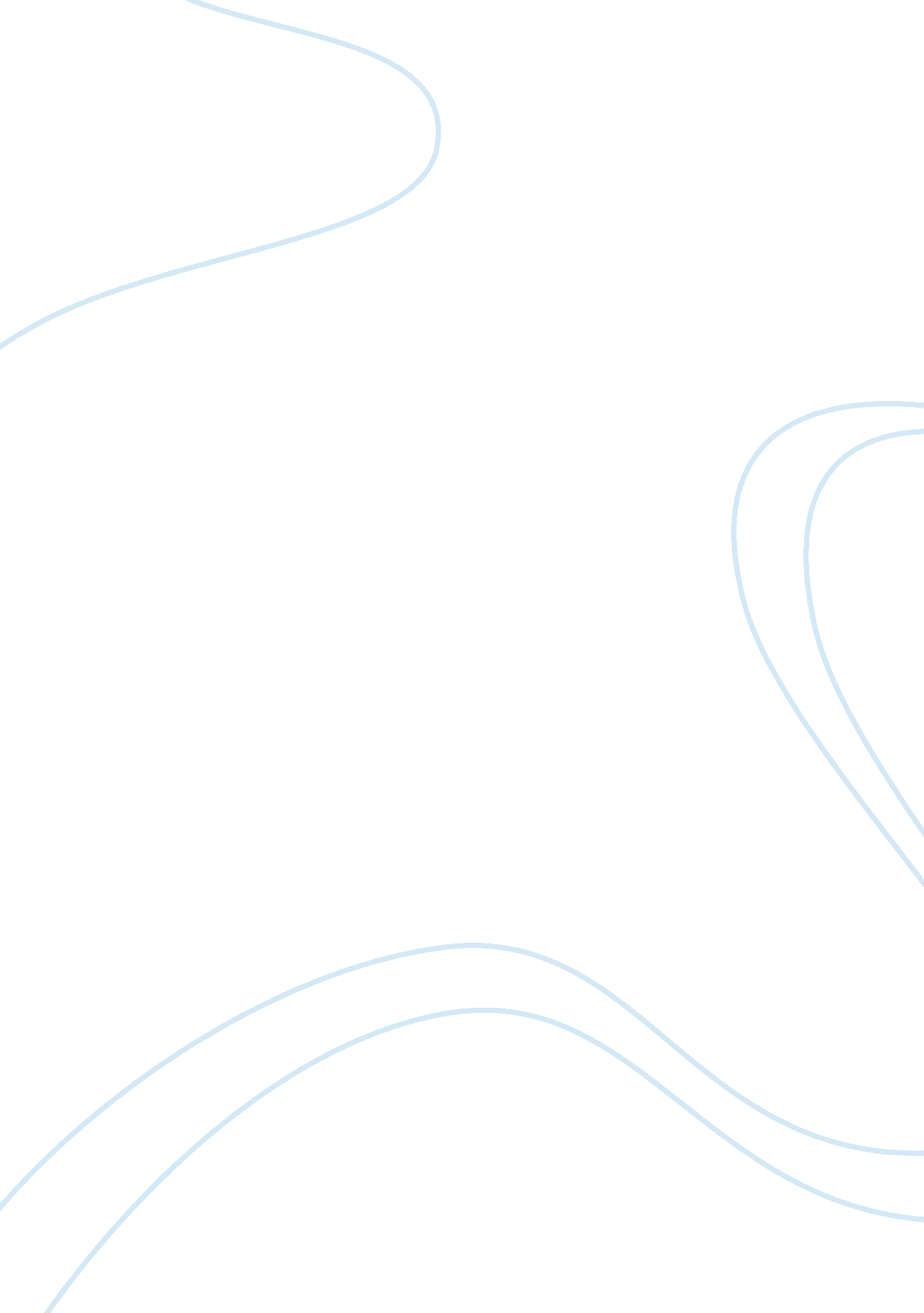 Global warming and human population essaySociology, Population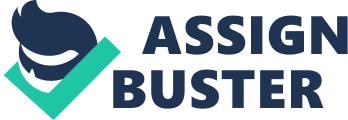 Forest loss is directly-associated with human population growing. In 1921 human population was 25. 13 crores and woods screen was 104. 05 million hectares. By 1989. woods cover reduced to 64. 01 thousand hour angle. while human population in 1991 reached to 84. 39 crores. Deforestationis due to recreation of forest land to agricultural land. river valley undertakings. roads. industiy and urbanisation. transmittal lines and activities like switching cultivation. fuelwood and timber aggregation overgrazing fires and acid rains ( vide Rana. 2006 ) . Green wealth index ( GWI ) is an index of green wealth possessed by a State or Union Territory and Green Protection index ( GP1 ) is a qualitative computation of protection accorded analyzing woods cover. recorded forest country and protected country coverage. Andaman and Nicobar Islands are richest in their green wealth with GWI at 0. 747. while Sikkim for protecting its natural heritage ranks highest on GPI graduated table with 0. 903. All India GWI is a blue 0. 193 ( Ghosh. 2004 ) . A sum of 0. 397 m hour angle woods loss in Madhya Pradesh is recorded with tribal countries accounted for about 0. 219 thousand hour angle. And in Andhra Pradesh forest loss was about 0. 46 thousand hour angle in tribal countries. This tendency continues in Northeast including Assam ( State ofthe Foreststudy. 1999 ) . Assorted cultural groups pattern assorted signifiers ofagribusinessas chief stay of economic system in NE part. Rice is major harvest though corn and millets are grown. Traditional agricultural systems are Zabo. patio building and jhum or switching cultivation. Zabo. an autochthonal agriculture system of Nagaland combines agro-forestry and animate being farming and is common to separately owned lands of approximately 2. 5 hour angle. For patio building. the country is cleaned by cutting and firing forest flora. Jhum cultivation is practiced approximately by 5 hundred thousand tribal households. A entire land country of 4. 36 thousand hour angle is being affected by jhum cultivation. out of which 2. 7 thousand hour angle is in NE part. Jhum rhythm has reduced to 4-5 old ages in Meghalaya. 5-10 old ages in Mizoram and Tripura. 6-15 old ages in Nagaland and Manipur and 5-10 old ages in Arunachal Pradesh. Such cultivation consequences in dirt eroding and loss of dirt birthrate. In countries. where bamboos are cut and burnt. K- rich ash accumulates for jhum harvest. This fallow land invites several weeds and it takes a really long clip for dirt. to back up harvest works growing. Modern agribusiness with longer rhythms of 10 or more old ages and agro-forestry system are suggested for control of jhum ( Sharma. 2004 ) . Problems associating to utilize and preservation of natural resources in developing states are qualitatively different than those of developed states. In developed states. the primary issue is protection of what remains in nature. but in India preservation of natural resources must needfully see the claims of human population on these resources for their nutriment and support. Such population is dependent on woods and is among the poorest. as woods form life support systems for them. Any legal and administrative government must take to judiciously use these resources for turn toing the concerns of support while guaranting sustainability of their usage ( Hazra. 2002 ) . Try on Global Heating: Causes. Effectss and Remedies Global heating is the greatest challenge confronting our planet. It is. in fact. the addition in the temperature of the earth’s neon- surface air. It is one of the most current and widely discussed factors. It has far-reaching impact on biodiversity and climatic conditions of the planet. Several current tendencies clearly demonstrate that planetary heating is straight impacting on lifting sea degrees. the thaw of ice caps and important worldwide clime alterations. In short. planetary heating represents a cardinal menace to all living things on Earth. Global mean temperature rose significantly during the past century. The predominating scientific position is that most of the temperature increases since mid-20th century has been caused by additions in atmospheric nursery gas concentrations produced by human activity. Most scientists agree that planet’s temperature has risen 0. degree Celsius since 1900 and will go on to increase at an increasing rate. As a consequence. the universe is acquiring heater. The twelvemonth 1990 was the hottest twelvemonth in the last century. Together with 1991. the old ages of 1983. 1987. 1988 and 1989 have been measured to be the warmest six old ages in the last hundred old ages. The twelvemonth 1991 was the 2nd warmest twelvemonth of the past century. The effects of the rise in temperature is being felt all over the Earth the findings of scientific research done in this field reveal that the temperature of the Earth is likely to lift from 1. 4°C to 5. °C within a period of 100 old ages. Unfortunately. the instability which we have created between our life and Earth is already demoing the marks catastrophes in the signifier of inundation. cyclones. landslides. tsunami. drouth. etc. If the instability continues to lift. one twenty-four hours this will present a inquiry grade on the being of this planet. Carbon dioxide ( C02 ) which is an of import component ofenvironmentis doing a warming consequence on the earth’s surface. It increases the vaporization of H2O into the ambiance. Since H2O vapour itself is a nursery gas. this causes still more warming. The warming causes more H2O vapor to be evaporated. The C02 degree is expected to lift in future due to ongoing combustion of fossil fuels and landuse alteration. The rate of rise will depend mostly on unsure economic. sociological. technological and natural developments. Other gases such as methane. Chlorofluorocarbons. azotic oxide. tropospheric ozone are besides responsible for planetary heating. Increases in all these gases are due to explosive population growing. increased industrial enlargement. technological promotion. deforestation and turning urbanisation. etc. Trees play a important function in the planetary C rhythm. They are the largest land-based mechanism for taking C dioxide from the air. Deforestation is look intoing these positive procedures. It is the 2nd rule cause of atmospheric C dioxide. Deforestation is responsible for 25 per cent of all C emanations come ining the ambiance. by the combustion and film editing of 34 million estates of trees each twelvemonth. Everyday over 5500 estates of rain forest are destroyed. As a effect of monolithic loss of woods. planetary CO. degrees rise about 0. 4 per cent each twelvemonth. the degrees non experienced on this planet for 1000000s of old ages. As we know the woods are the great absorbers of CO. There is a close relation between planetary heating and population growing. Today the big population on Earth is utilizing the engineerings which are destructive for the Earth. Approximately. 80 per cent of atmospheric C02 additions are due to man’s usage of fossil fuels either in the signifier of coal. gas or oil. A big part of C emanation is attributed to the combustion of gasolene in internal-combustion engine of vehicles. Vehicles with hapless gas milage contribute the most to planetary heating. Besides. the sulfur group gas is the most harmful for this. Its part is 30 per cent in planetary heating. This gas is besides emitted from the combustion of fossil fuels. Increase in planetary temperatures will do rise in sea degree. It will take to runing of glaciers. alterations in rainfall forms. increased strength and frequence of utmost conditions. As per the latest study report the rate of thaw of glaciers has seen crisp addition in recent times. Even those glaciers are affected from planetary warming which have been considered lasting. The shrinkage of glaciers is traveling to present a major job of imbibing H2O. The sea degrees as a consequence of thaw of glaciers have risen from 0. 35 millimeter to 0. 4 millimeter. Scientists have warned in their studies that most of the glaciers will vanish within a period of 15 to 25 old ages. It will make jobs of imbibing H2O and nutrient grains in most of the North American states. India is non unaffected from it. The Himalayan glaciers have shrunk about 30 per cent after 1970. The rise in sea degrees is a major cause of concern. A big figure of metropoliss located in coastal countries will submerse in the sea. Besides. many island states will finally “ lose their being and will be washed off from the surface of the Earth. The harm of lifting sea degrees is diverse. Buildings and roads near to the H2O could be flooded and they could endure harm from hurricanes and tropical storms. Experts believe that planetary heating could increase the strength of hurricanes by over 50 per cent. In add-on. as the sea rises. beach eroding takes topographic point. peculiarly on steep Bankss. Wetlands are lost as the degree rises. Rise in atmospheric temperature will take to the eruption of airborne and water-borne diseases. It would besides lend to the rise in decease caused by heat. The job of drouth would be frequent. Consequently. malnutrition and famishment will present serious challenge before humanity. Global heating is a great menace to the vegetations and zoologies of the Earth. A big figure of species of them may go nonextant. The sweep of desert would increase. Low rainfall and lifting temperature could add to the strength and frequence of dust-covered storm. This in bend will vastly impact the quality of agricultural land. finally doing inauspicious consequence on agricultural green goods. It would hold far-reaching socio-economic impact. In Indian context. the impact of planetary heating is a affair of grave concern. As is good known. India is chiefly an agricultural state and agribusiness here is gamble of the monsoon. e. . mostly depending on rainfall. Though it is to impact the whole state. the worst likely impact would be on cardinal and northern India which is high-yielding parts of the state. These are the parts which produce the largest agricultural output. The rise in atmospheric temperature and autumn in rain would of course ensue in diminution in harvest production. Furthermore. it would hold great consequence on biodiversity every bit good. The turning concerns over planetary temperatures have led to the states. provinces. corporations and persons to pull out a program of action to debar the state of affairs. As a consequence the world’s primary international understanding on battling planetary heating was reached in Kyoto in 1997 which came to be known as Kyoto Protocol. However. ten old ages have passed ; the state of affairs does non look to be really changed. It seems that the member states are non really serious about its annihilating effects. In add-on. forestation can be of great aid in thisrespect. Planting more trees and cut downing lumber cuts worldwide will assist reconstruct the instability. Second. we must follow on environmental policy of ‘ reduce. reuse. recycle’ . i. e. advancing the reuse of anything. Third. the usage of fuel-efficient vehicles should be promoted as these vehicles have lower emanations of harmful gases. Fourthly. every person should be cognizant of the importance of the protecting environment. Besides. eco- friendly engineerings must be promoted. and must be substituted with the engineerings which cause great emanation of planetary heating gases. Public awareness run can be of great aid in this respect because unless each and every person is cognizant merely governments’ consequence can non convey coveted difference. Wordss Essay on Corruption in India ( free to read ) Corruptness is non a new phenomenon in India. It has been prevalent in society since antediluvian times. History reveals that it was present even in the Mauryan period. Great scholar Kautilya mentions the force per unit area of 40 types of corruptness in his modern-day society. It was practised even in Mughal and Sultanate period. When the East India Company took control of the state. corruptness reached new tallness. Corruptness in India has become so common that people now are antipathetic to believing of public life with it. Corruption has been defined diversely by bookmans. But the simple significance of it is that corruptness implies perversion of morality. unity. character orresponsibilityout of materialistic motivations. i. e. graft. without any respect to honor. right and justness. In other words. undue favor for any one for some pecuniary or other additions is corruptness. Simultaneously. striping the truly meriting from their right or privilege is besides a corrupt pattern. Shriveling from one’s responsibility or delinquency of responsibility are besides signifiers of corruptness. Besides. larcenies. wastage of public belongings constitute assortments of corruptness. Dishonesty. development. malpractices. cozenages and dirts re assorted manifestations of corruptness. Corruptness is non a uniquely Indian phenomenon. It is witnessed all over the universe in developing every bit good as developed states. It has spread its tentacles in every domain of life. viz. concern disposal. political relations. government officials. and services. In fact. there is barely any sector which can be characterised for non being infected with the frailties of corruptness. Corruptness is rampant in every section and every subdivision of society. excluding the societal position attached to it. Cipher can be considered free from corruptness from a high superior officer. To root out the immorality of corruptness from society. we need to do a comprehensive codification of behavior for politicians. legislative assemblies. administrative officials. and such codification should be purely enforced. Judiciary should be given more independency and enterprises on issues related to corruptness. Particular tribunals should be set-up to take up such issues and rapid test is to be promoted. Law and order machinery should be allowed to work without political intervention. NGOs and media should come frontward to make consciousness against corruptness in society and educate people to battle this immorality. Merely so we would be able to salvage our system from being collapsed. 